   招标文件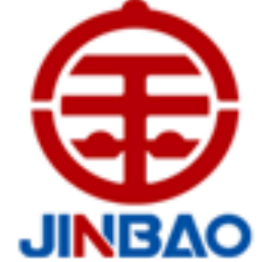 项目名称：铜箔品质提升项目表面阳极板制作项目招标单位：山东金宝电子股份有限公司 2021年12月17日          招标文件山东金宝电子股份有限公司就“铜箔品质提升项目表面阳极板制作项目”现进行招标采购，我公司本着公平、公正、公开的原则，真诚邀请具有相关资质及履约能力的供应商参加投标，具体事项如下：一、招标人：山东金宝电子股份有限公司二、项目名称：铜箔品质提升项目表面阳极板制作项目三、投标时间：技术投标时间：2021.12.17-2021.12.20商务投标时间：2021.12.17-2021.12.20四、技术联系人：刘言刚联系方式：13053500037邮箱：13053500037@163.com五、商务联系人：秦忠菊 15684066196六、投标地点：山东省招远市国大路268号1楼七、邮    编：265400八、投标邮箱：jinbaocg@chinajinbao.com同时抄送lwenling@chinajinbao.com和sdjbzb@163.com    报价方式：“XXX公司+XXX项目报价”技术投标需要将技术方案以邮件的形式发送到我公司技术联系人的邮箱中（联系人：刘言刚）商务投标可以将标书邮寄或直接送达商务投标地点（联系人：秦忠菊），标书务必要密封。第一部分   投标须知投标要求1、投标人应根据招标人提供的项目需求设计整体解决方案，制定项目配置及实施方案，进行分项报价，并提供方案说明及服务承诺。2、投标人应按照招标文件的要求提供完整、准确的投标文件，保证所指定的解决方案满足招标人所提出的项目全部要求，并对所有资料的真实性承担法律责任。3、招标人保留与投标人的报价进行商务谈判的权利，同时保留对投标人的客户进行咨询（不涉及商业机密内容）的权利。4、在参与本次招标过程中出现以下情况或行为，将取消其投标资格且不予返还投标保证金：①采取弄虚作假的方式，提供虚假的信息或资料；②存在不正当竞争，如：串标、陪标现象；③存在贿赂、威胁、利诱等行为，妄图影响招标的真实性、公正性；（该行为将被记录在案，永久性取消投标资格。）投标无效有以下情形的投标文件，视为无效：逾期未送达投标文件的；未按规定递交密封投标文件的；投标文件的编制、内容与招标文件存在明显差异或不符的；三、投标文件的构成1、文件；项目设计及实施方案项目实施进度计划售后服务方案4、报价包括但不限于品牌、规格、数量或工程量、单价、材质、增值税税费等。5、标书要求本招标项目要求投标者根据上述要求，将有关资料整理做成标书。四、保密招标人提供的招标文件及涉及的所有资料，投标人不得向第三方透露。给招标人造成损失的，将依法追究法律责任。第二部分  付款及工期要求一、付款要求1、付款形式：银行承兑汇票2、付款方式：本合同付款方式为银行承兑汇票，合同生效后，甲方预付30％货款，余款根据实际使用寿命据实结算，乙方收款后15日内必须开具13%增值税专用发票给甲方。3、售后或其他要求：二、交货期要求及运费1、交货日期：合同签订后30日内。2、交货地点：招远市金晖路229号（铜箔金晖路厂）3、运费：中标方负责到采购方的运输及费用。第三部分   技术指标及规格要求一、标的物铜箔品质提升项目表面阳极板制作二、使用条件2.1、电解液含铜量：≤50g/L、含硫酸量：≤100g/L2.2、电解液温度：≤50℃2.3、电流密度：≤3000A/m2三、保证条款本次采购阳极板涂层在正常使用条件下合同寿命为（12个月，即8760小时），阳极板实际寿命达不到合同寿命40%（3504小时）和实际寿命超出合同寿命（8760小时）以上部分招标方免费使用，不计入结算寿命。实际寿命达到3504小时以上的根据实际使用寿命（最高计算寿命为8760小时）据实结算，结算寿命不足部分招标方根据本次的采购单价按比例结算后从合同总金额中扣除。报价单格式：序号规   格使用条件制作面积（㎡）数量（片）合  计（㎡）11380×920×8   酸性1.2696（单面）1012.69621380×850×5碱性1.173（单面）78.21131380×850×5碱性2.346（双面）49.3844合计2130.291报价单报价单报价单报价公司名称：报价公司名称：报价公司名称：项目铜箔品质提升项目表面阳极板制作项目铜箔品质提升项目表面阳极板制作项目交货期限合同签订后30日内合同签订后30日内报价人民币：      元 /㎡   人民币：      元 /㎡   税率%发票的种类：增值税专用发票、普通发票、专业发票服务内容备注